Breast Cancer Awareness Month: Be Breast Aware Social Media PostsTitleTextImageSymptomsBe Breast Aware this #BreastCancerAwarenessMonth!Make sure you know the possible signs & symptoms of breast cancer and check yourself regularly!Contact your GP if you have any concerns and always take part in breast screening when you’re invited.www.answercancergm.org.uk/cancer-screening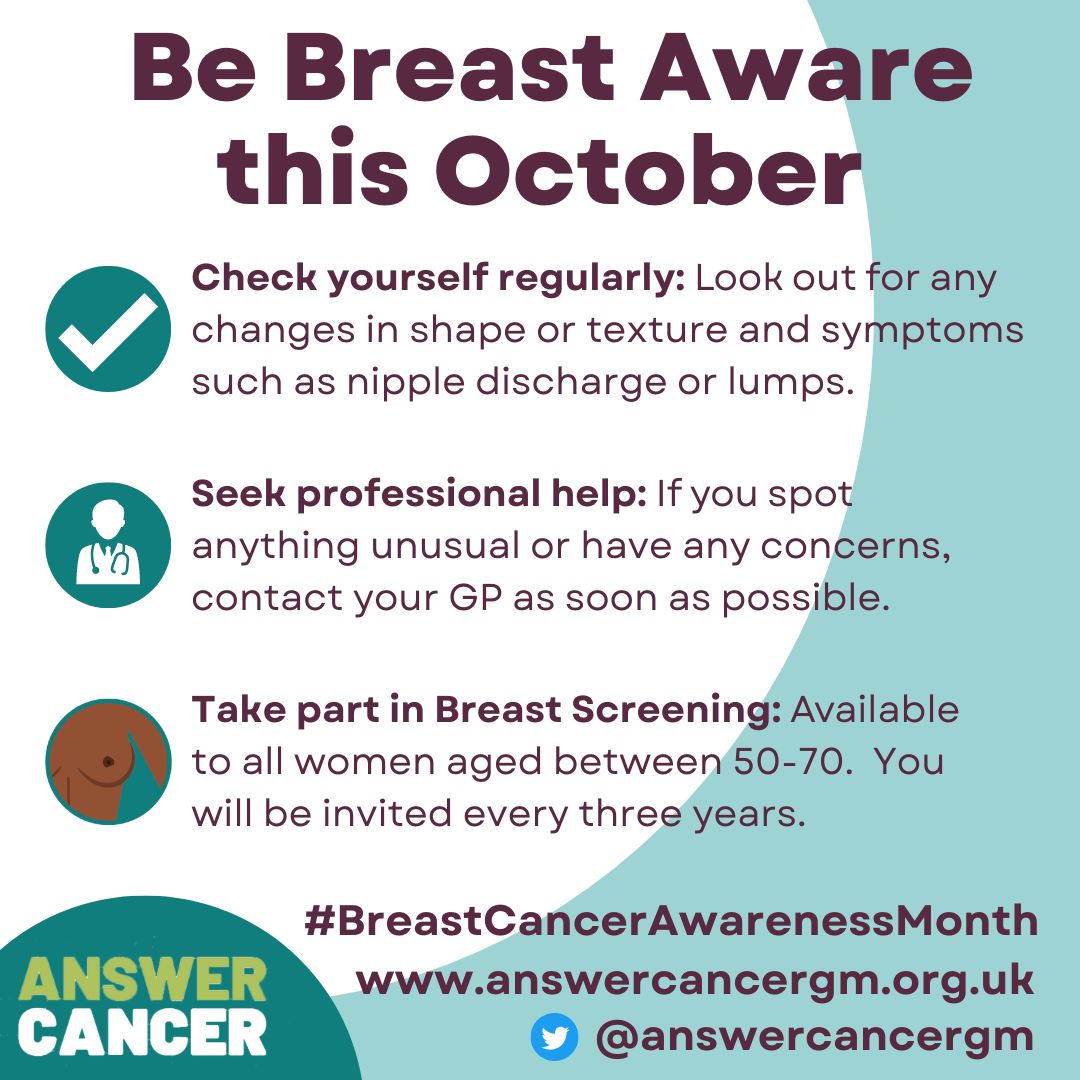 TLCBe Breast Aware this #BreastCancerAwarenessMonth.Keep yourself safe from breast cancer by performing regular self-examinations. Give yourself some TLC!Contact your GP if you have any concerns and always take part in breast screening when you’re invitedwww.answercancergm.org.uk/cancer-screening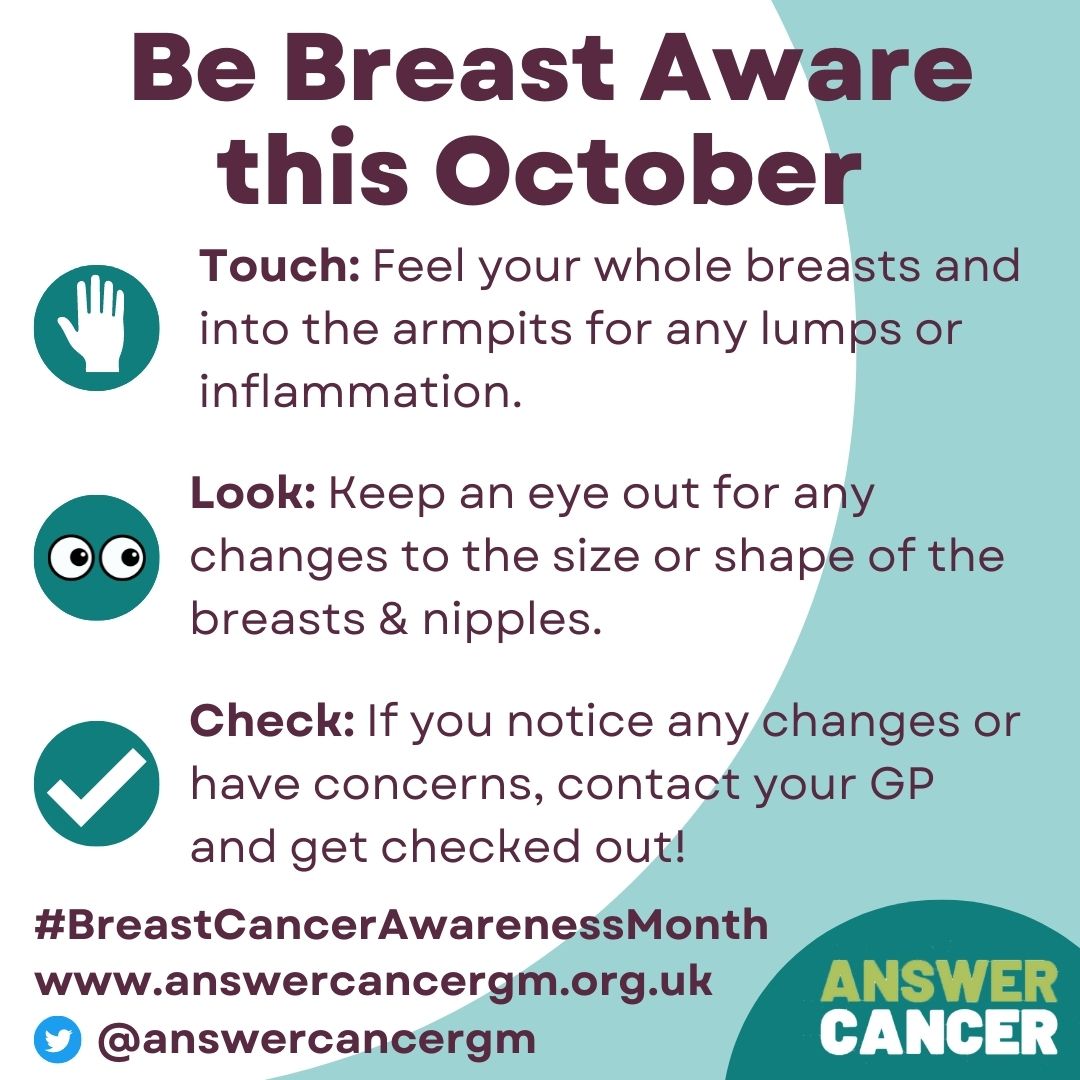 ScreeningBe Breast Aware this #BreastCancerAwarenessMonth.Breast Screening is offered by the NHS and, along with regular self-examinations, is the best way to keep you safe from breast cancer.Always contact your GP if you have any concerns between screenings.www.answercancergm.org.uk/cancer-screening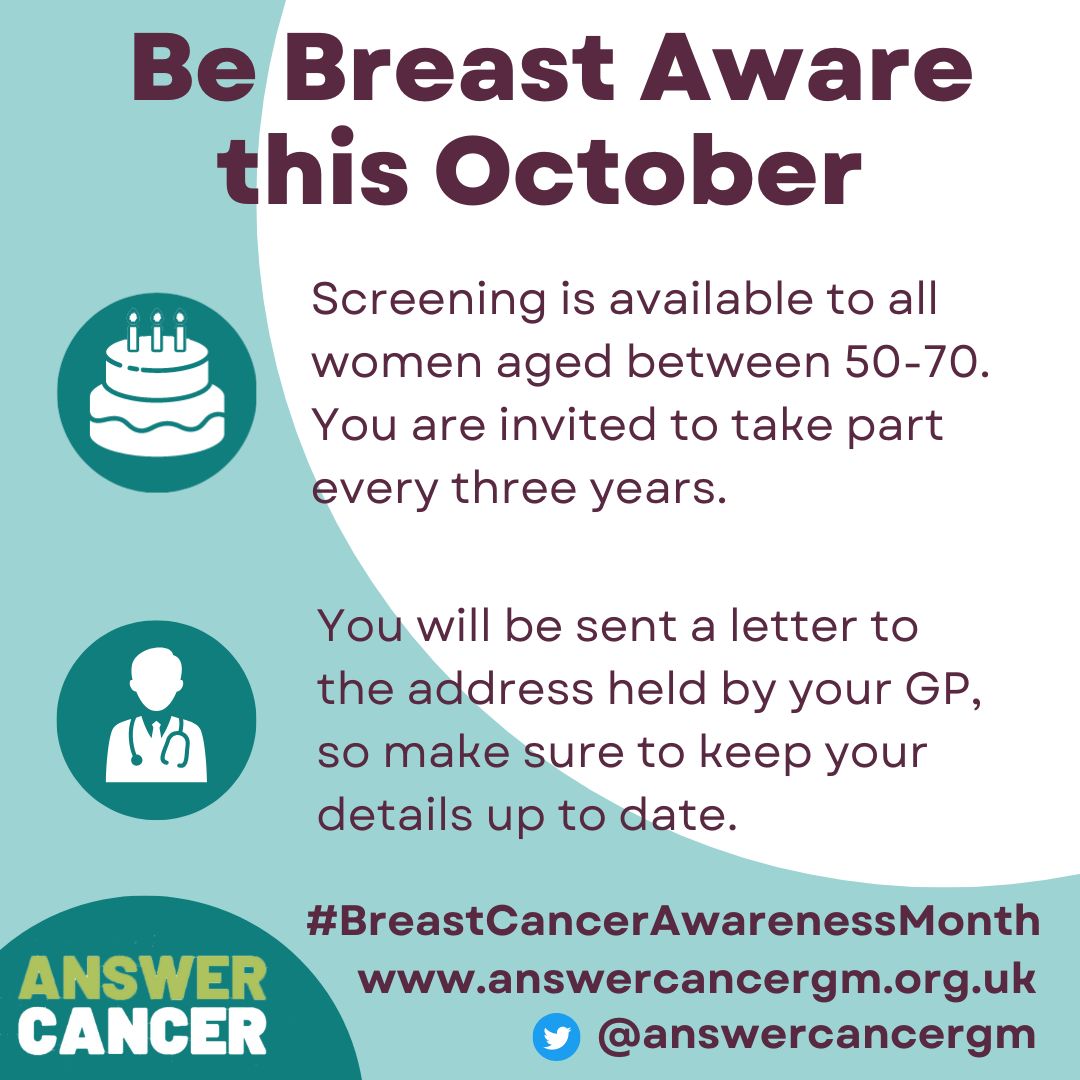 ActionsBe Breast Aware this #BreastCancerAwarenessMonth.Here are a few ideas of how you can get involved during October and help protect your friends, family and community from Breast Cancer.www.answercancergm.org.uk/cancer-screening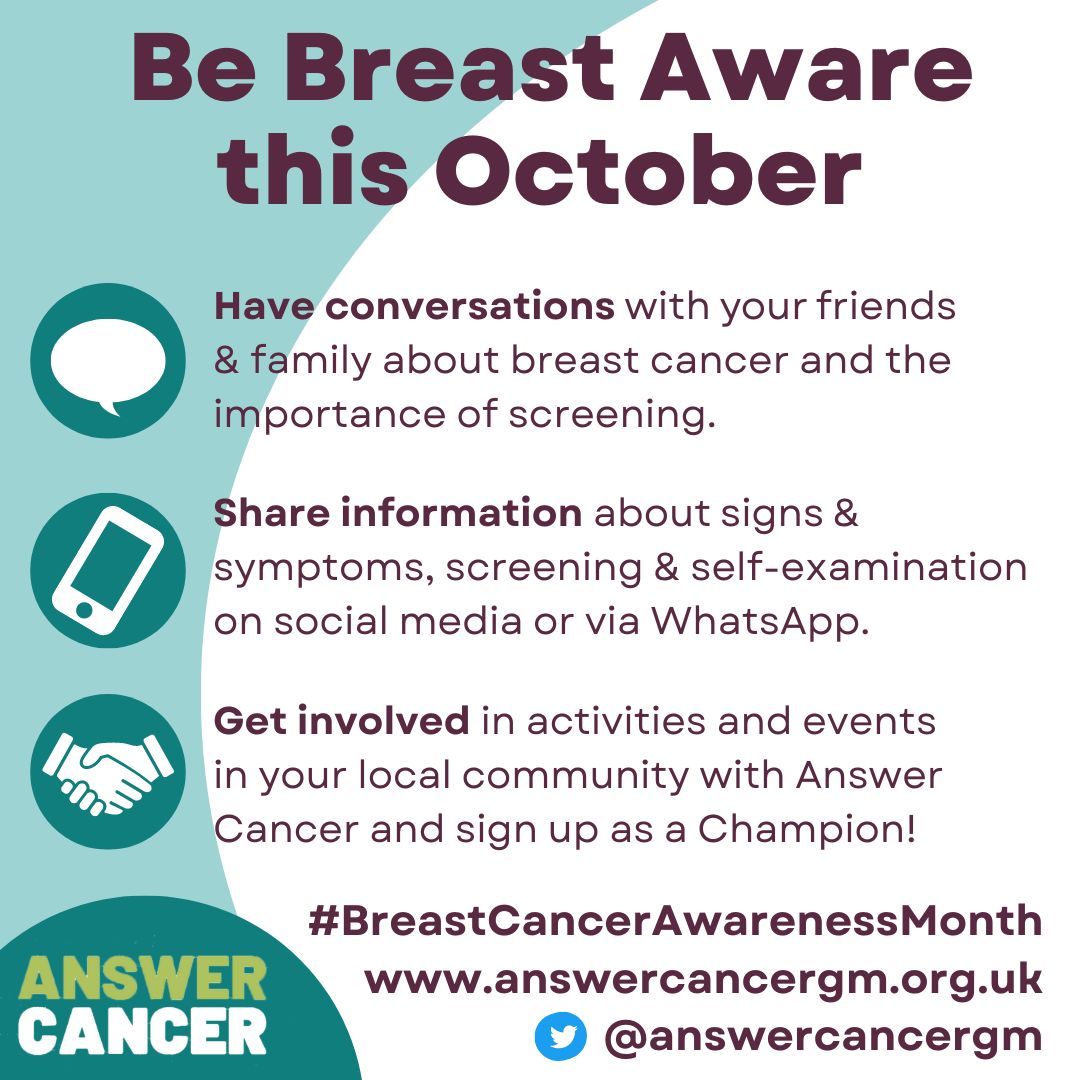 